WAAROM SCOUTING MÉÉR IS DAN LOSSE EINDJES AAN ELKAAR KNOPEN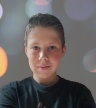 Thijs van Reeuwijk
09 februari 2017 Sevendays'De padvinderij lijkt saai, alleen maar moeilijke knopen leggen en bejaarde oudjes helpen oversteken...' Dat is de belangrijkste indruk die mensen hebben als ik over scouting begin.Lekkere koekjes bakken voor het goede doel, ouderen helpen met hun boodschappen, verse dierensporen zoeken in het donkere bos, blinkende badges verdienen... Zo ziet de scouting eruit in Amerikaanse films en de stripboeken van Donald Duck. Maar scouting gaat nu anders. Geld inzamelenNatuurlijk moet het geld voor het jaarlijkse zomerkamp of een spannende, buitenlandse  expeditie wel ergens vandaan komen. Op mijn scoutingvereniging halen we bijvoorbeeld geld op door oud papier in te zamelen, mooie kerststukjes te maken en te verkopen en een echt darttoernooi te organiseren.
Ook doen we wat voor het goede doel: we zamelen geld in voor Jantje Beton zodat we voor arme kinderen ook een speelplein kunnen realiseren. Daar verdienen we zelf ook geld aan.​Leuk!Tegenwoordig ga ik op vrijdagavond naar de scouting om te vergaderen: we bespreken belangrijke data en geplande projecten. Maar daarna kunnen we doen en laten wat we willen: je kunt naar huis gaan of je blijft darten, je mag een echt vuur maken, biljarten, feesten, enzovoorts. 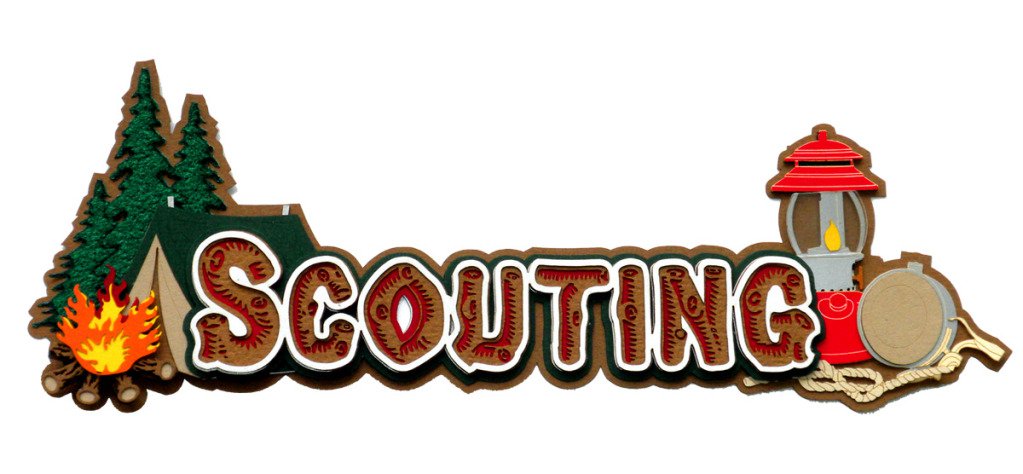 